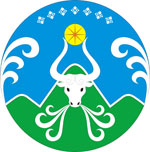 ПРИКАЗ № 225 о/дот 3 сентября 2020 г.                                                                                              п. Усть-НераОб организации и проведении Всероссийских проверочных работ в общеобразовательных учреждениях МО «Оймяконский улус (район)» в 2020-2021 уч. году.Во исполнение приказов Министерства образования и науки Республики Саха (Якутия) от 19.02.2020 г. № 01-10/230 «О проведении Всероссийских проверочных работ в Республике Саха (Якутия) в 2020 г.» и от 01.09.2020 г. № 01-03/780 «О внесении изменений в приказ Министерства образования и науки Республики Саха (Якутия) от 19.02.2020 г. № 01-10/230 «О проведении Всероссийских проверочных работ в Республике Саха (Якутия) в 2020 г.» (далее – ВПР), с целью организации и проведения мониторинга качества обучения в общеобразовательных учреждениях МО «Оймяконский улус (район)» (далее–МО), приказываю:Организовать и провести ВПР в общеобразовательных учреждениях МО согласно Плану-графику ВПР в Республике Саха (Якутия)» (приложение 1).Назначить координатором муниципального уровня, ответственным за подготовку и проведение ВПР Шаранову Марину Николаевну, начальника Отдела мониторинга качества образования. Шарановой М. Н. координатору муниципального уровня: Обеспечить организацию и контроль проведения ВПР в общеобразовательных учреждениях МО «Оймяконский улус (район)»;3.2. В срок до 09.09.2020 г. утвердить совместно с руководителями общеобразовательных организаций список общественных наблюдателей, в качестве которых можно привлечь специалистов муниципальных органов управления образованием, представителей других образовательных или общественных организаций, родительскую общественность;3.3. Обеспечить контроль за осуществлением общественного наблюдения при приведении ВПР в общеобразовательных организациях;3.4. Обеспечить хранение бумажных оригиналов и копий бланков работ, протоколов, актов ВПР в условиях, исключающих доступ к ним посторонних лиц и позволяющих их сохранность до 1 марта учебного года, следующего за годом написания всероссийских проверочных работ;3.5. По итогам проведения ВПР в общеобразовательных организациях составить информационную справку;Руководителям общеобразовательных учреждений:Обеспечить подготовку, проведение и проверку работ ВПР в соответствии с Планом-графиком согласно приложению 1 к настоящему приказу;Назначить работников общеобразовательных учреждений, ответственных за проведение ВПР на школьном уровне;Организовать подготовку работников общеобразовательных учреждений, ответственных за проведение ВПР на школьном уровне и общественных наблюдателей; Направить списки рекомендованных от общеобразовательного учреждения общественных наблюдателей согласно п. 3 пп.3.2  настоящего приказа;Обеспечить обязательное участие в ВПР обучающихся 5,6,7,8 классов в соответствии с Планом-графиком;Организовать обязательное участие обучающихся 9 классов в ВПР по учебным предметам «Русский язык» и «Математика», а также по двум предметам по выбору в соответствии с Планом-графиком. Рекомендуется участие девятиклассников в ВПР по всем включенным учебным предметам классов в соответствии с Планом-графиком.Рекомендовать участие в ВПР обучающихся 11 классов по тем учебным предметам, по которым не планируют проходить государственную итоговую аттестацию в форме единого государственного экзамена в соответствии с План-графиком;Организовать участие обучающихся 10 классов в ВПР по учебному предмету «География», у которых по учебному плану изучение данного предмета заканчивается в 10 классе в соответствии с Планом-графиком;Назначить внутренним локальным актом общеобразовательного учреждения лиц, ответственных за проверку работ и передачу информации по итогам проводимых ВПР;Предоставить в МКУ «УО МО «Оймяконский улус (район)» бумажные оригиналы и копии бланков работ, протоколы, акты ВПР в двухнедельный срок, после написания.Провести диагностику результатов ВПР в своем общеобразовательном учреждении и организовать работу по совершенствованию преподавания учебных предметов и повышения уровня общеобразовательной подготовки обучающихся в соответствии с требованиями федерального государственного образовательного стандарта, федерального компонента государственного стандарта общего образования.Назначить местами проверки работ участников ВПР:- МБОУ «Усть-Нерская СОШ им. И.В. Хоменко»;- МБОУ «Усть-Нерская гимназия»;- МБОУ «Томторская СОШ им. Н.М. Заболоцкого»;- МКОУ «Сордоннохская СОШ им. Т.И. Скрыбыкиной»;- МКОУ «Ючюгейская СОШ»;- МБОУ «Оймяконская СОШ им. Н.О. Кривошапкина»;- МКОУ «Артыкская СОШ»;- МКОУ «Терютьская СОШ им. Г.А Кривошапкина».6. Возложить персональную ответственность на руководителей общеобразовательных учреждений МО, назначенных местами проверки работ участников ВПР, за объективность оценки выполненных работ ВПР.7.  Контроль исполнения приказа оставляю за собой.  И.о. начальника                                          п/п                                        Т.И. Николаева  